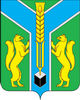 РОССИЙСКАЯ ФЕДЕРАЦИЯИРКУТСКАЯ ОБЛАСТЬМУНИЦИПАЛЬНОЕ ОБРАЗОВАНИЕ«ЗАЛАРИНСКИЙ РАЙОН»РАЙОННАЯ ДУМАР Е Ш Е Н И ЕОт ____ _________2017           р.п. Залари                                  №  ____/____О передаче имущества, находящегося в муниципальной собственности  муниципального образования «Заларинский район» в муниципальную собственность  муниципальным образованиям (в новой редакции)Руководствуясь п. 7 ст. 55 Федерального закона от 06.10.2003 № 131-ФЗ «Об общих принципах организации местного самоуправления в Российской Федерации», Законом Иркутской области от 16.05.2008 № 14-оз «О порядке согласования перечня имущества, подлежащего передаче, порядке направления согласованных предложений органами местного самоуправления соответствующих муниципальных образований Иркутской области уполномоченному органу государственной власти Иркутской области и перечне документов, необходимых для принятия правового акта Иркутской области о разграничении муниципального имущества», на основании статьи 30 Устава муниципального образования «Заларинский район», районная ДумаР Е Ш И Л А:1. Утвердить перечень имущества, находящегося в муниципальной собственности муниципального образования «Заларинский район», подлежащего передаче в собственность муниципальных образований «Заларинского района» (приложение № 1 к настоящему решению).       2. Опубликовать настоящее решение в информационном листке «Мэрия» и разместить на официальном сайте муниципального образования «Заларинский район» в информационно-телекоммуникационной сети «Интернет».       3. Настоящее решение вступает в силу с момента его официального опубликования.4. Контроль исполнения настоящего решения возложить на председателя Комитета по управлению муниципальным имуществом МО «Заларинский район» Скребневу Л.Т.                                                                                              Приложение №1                                                                                              к решению                                                                                              Районной думы                                                                                              от ______ 2017г. № _____Перечень передаваемого поселениям муниципального имущества согласноЗакона Иркутской области № 14-оз от 16.05.2008г. «О порядке согласованияперечня имущества, подлежащего передаче, порядке направления согласованныхпредложений органами местного самоуправления соответствующих муниципальных                                                                                                            образований Иркутской области уполномоченному органу государственнойвласти Иркутской области и перечне документов, необходимых для принятия правового акта Иркутской области о разграничении муниципального имущества»Бабагайское муниципальное образованиеБажирское муниципальное образованиеВеренское муниципальное образованиеМойганское муниципальное образованиеНовочеремховское муниципальное образованиеХолмогойское сельское поселениеЧеремшанское муниципальное образованиеМоисеевское сельское поселениеСеменовское муниципальное образованиеХанжиновское муниципальное образованиеТроицкое муниципальное образованиеТыретское муниципальное образованиеПредседатель МКУ КУМИМО «Заларинский район»                                                                  Л.Т. СкребневаПредседатель Думы муниципального     образования «Заларинский район»_________________ А.Н. Кобешев                     Мэрмуниципального образования    «Заларинский район»  ________________В.В. СамойловичN п/пНаименованиеАдресКадастровый (или условный) номер12341ВодокачкаИркутская область, Заларинский район, С. Бабагай, Пер. Майский 1238:04:030302:2062ВодокачкаИркутская область, Заларинский район, С. Бабагай, Ул. Комсомольская 638:04:030301:4263ВодокачкаИркутская область, Заларинский район, С. Бабагай, Ул. Вятская 1738:04:030401:1584ВодокачкаИркутская область, Заларинский район, С. Бабагай, Ул. Кавказкая 1138:04:030401:1575ВодокачкаИркутская область, Заларинский район, д. Муруй, ул. Центральная 51а38:04:030101:2486ВодокачкаИркутская область, Заларинский район, уч. Жизневка, ул. Юбилейная 2638:04:030201:2117ВодокачкаИркутская область, Заларинский район, уч. Жизневка, ул. Лесная 15а38:04:030201:2098ВодокачкаИркутская область, Заларинский район, уч. Мариинск, ул. Новая 6а38:04:030501:361N п/пНаименованиеНаименованиеАдресАдресАдресКадастровый (или условный) номерКадастровый (или условный) номер1223334411ВодокачкаВодокачкаИркутская область, Заларинский район, с. Бажир, ул. Юбилейная 338:04:040402:30138:04:040402:30122ВодокачкаВодокачкаИркутская область, Заларинский район, с. Бажир, ул. Рабочая 138:04:040402:30038:04:040402:30033ВодокачкаВодокачкаИркутская область, Заларинский район, д. Красное Поле, ул. Механизаторов 7а38:04:040601:19738:04:040601:19744ВодокачкаВодокачкаИркутская область, Заларинский район, д. Красное Поле, ул. Рабочая 10А38:04:040903:100538:04:040903:100555ВодокачкаВодокачкаИркутская область, Заларинский район, д. Багантуй, ул. Верхняя 1а38:04:040701:9938:04:040701:9966ВодокачкаВодокачкаИркутская область, Заларинский район, д. Тунгуй, ул. Лесная, 1а38:04:040301:16338:04:040301:16377ВодокачкаВодокачкаИркутская область, Заларинский район, с. Илганское, ул. Верхняя 1838:04:040101:23438:04:040101:234N п/пНаименованиеАдресКадастровый (или условный) номер12341Скважина 1980 года вводаИркутская область, Заларинский район, с. Веренка, ул. Советская, 3438:04:051001:1242Скважина 1971 года вводаИркутская область, Заларинский район, с. Веренка, ул. Советская, 19а38:04:051001:123N п/пНаименованиеАдресКадастровый (или условный) номерКадастровый (или условный) номер123441ВодокачкаИркутская область, Заларинский район, д. Романенкина, ул. Центральная 13а38:04:071601:35638:04:071601:3562ВодокачкаИркутская область, Заларинский район, д. Романенкина, ул. Молодежная 1138:04:071601:35838:04:071601:3583ВодокачкаИркутская область, Заларинский район, д. Романенкина, ул. Новая За38:04:071601:35738:04:071601:3574ВодокачкаИркутская область, Заларинский район, д. Каратаева, ул. Центральная 2938:04:070801:15238:04:070801:1525ВодокачкаИркутская область, Заларинский район, с. Мойган, ул. Школьная 24а38:04:070701:72038:04:070701:7206ВодокачкаИркутская область, Заларинский район, д. Чаданова, ул. Трактовая, 1а38:04:070101:1807ВодокачкаИркутская область, Заларинский район, уч. Халты, ул. Дудкина 1 б38:04:070202:2128ВодокачкаИркутская область, Заларинский район, д. Чаданова, ул. Трактовая 38а38:04:070101:1799СкважинаИркутская область, Заларинский район, с. Мойган, ул. Лесная 1238:04:070702:30410ВодокачкаИркутская область, Заларинский район, с. Мойган, ул. Молодежная 12а38:04:070701:71911ВодокачкаИркутская область, Заларинский район, уч. Халты, ул. Центральная 7а38:04:070201:14812ВодокачкаИркутская область, Заларинский район, с. Мойган, ул. Центральная 17а38:04:070701:72313ВодокачкаИркутская область, Заларинский район, с. Мойган, ул. Молодежная 1-а38:04:070701:724N п/пНаименованиеАдресКадастровый (или условный) номер12341ВодокачкаИркутская область, Заларинский район, д. Минеева,300 метров западнее, улицы Солнечной.38:04:090101:13132ВодокачкаИркутская область, Заларинский район, с. Новочеремхово, ул. Центральная 18 а38:04:091401:5133ВодокачкаИркутская область, Заларинский район, уч. Ремезовский , ул. Центральная 1438:04:091801:163N п/пНаименованиеАдресКадастровый (или условный) номерКадастровый (или условный) номер123441ВодокачкаИркутская область, Заларинский район, д. Романова, ул. Школьная, 18а38:04:140401:34038:04:140401:3402ВодокачкаИркутская область, Заларинский район, д. Романова, ул. Трактовая, 24а38:04:140401:33938:04:140401:3393ВодокачкаИркутская область, Заларинский район, д. Сенная Падь, ул. Заозерная 20а38:04:140201:21038:04:140201:2104ВодокачкаИркутская область, Заларинский район, с. Холмогой, ул. Школьная, 60а38:04:140501:3485ВодокачкаИркутская область, Заларинский район, с. Холмогой, ул. Школьная 18а38:04:140501:3516ВодокачкаИркутская область, Заларинский район, с. Холмогой , ул. Горная, 25а38:04:140504:2337ВодокачкаИркутская область, Заларинский район, с. Холмогой , ул. Зеленая, 10 а38:04:140503:4948Водонапорная башняИркутская область, Заларинский район, с. Холмогой , ул. Новая, За38:04:140503:453N п/пНаименованиеАдресКадастровый (или условный) номер12341ВодокачкаИркутская область, Заларинский район, с. Черемшанка, ул. Советская, 39А38:04:121501:4172ВодокачкаИркутская область, Заларинский район, с. Черемшанка, ул. 40-лет Победы, 8А38:04:121501:416N п/пНаименованиеАдресКадастровый (или условный) номерКадастровый (или условный) номер123441ВодокачкаИркутская область, Заларинский район, д. Большая Заимка, ул. Первомайская 18а38:04:080501:14338:04:080501:1432ВодокачкаИркутская область, Заларинский район, уч. Верхний, ул. Дорожная 10а38:04:080701:7838:04:080701:783ВодокачкаИркутская область, Заларинский район, с. Моисеевка, пер. Полевой 12а38:04:080303:27038:04:080303:2704ВодокачкаИркутская область, Заларинский район, д. Большая Заимка, ул. Ветеранов 9а38:04:080503:7738:04:080503:775ВодокачкаИркутская область, Заларинский район, с. Моисеевка, ул. Солнечная 6а38:04:080302:35038:04:080302:3506ВодокачкаИркутская область, Заларинский район, с, Моисеевка, ул. ,Ленина 16а38:04:080301:24638:04:080301:2467ВодокачкаИркутская область, Заларинский район, с.38:04:080303:26838:04:080303:268Моисеевка, ул. Новая 15а8ВодокачкаИркутская область, Заларинский район, с. Моисеевка, ул. Карла Маркса 1а38:04:080302:3499ВодокачкаИркутская область, Заларинский район, уч. Благодатный, ул. Молодежная 23а38:04:080601:17810ВодокачкаИркутская область, Заларинский район, с. Моисеевка, ул. Нагорная 18а38:04:080301:24711ВодокачкаИркутская область, Заларинский район, с. Моисеевка, пер. Советский 7а38:04:080303:26912ВодокачкаИркутская область, Заларинский район, д. Березкина, ул. Центральная, 6638:04:080401:2813ВодокачкаИркутская область, Заларинский район, д. Большая Заимка, ул. Молодежная 34а38:04:080503:78N п/пНаименованиеАдресКадастровый (или условный) номер12341СкважинаИркутская область, Заларинский район, д. Корсунгай, ул. Центральная 938:04:100201:2212ВодокачкаИркутская область, Заларинский район, с. Семеновское, ул. 1-Юбилейная 1а38:04:100302:7013СкважинаИркутская область, Заларинский район, с. Семеновское, ул. ул. Октябрьская 4а38:04:100302:7034ВодокачкаИркутская область, Заларинский район, уч. Мейеровка, ул. Олейникова 4а38:04:100101:2715ВодокачкаИркутская область, Заларинский район, уч. Мейеровка, ул. Заречная 6а38:04:100101:270N п/пN п/пНаименованиеАдресАдресКадастровый (или условный) номерКадастровый (или условный) номер112334411ВодокачкаИркутская область, Заларинский район, с. Ханжиново, ул. 40 лет победы 12аИркутская область, Заларинский район, с. Ханжиново, ул. 40 лет победы 12а38:04:130201:60838:04:130201:60822ВодокачкаИркутская область, Заларинский район, с. Ханжиново, ул. Лесная 8аИркутская область, Заларинский район, с. Ханжиново, ул. Лесная 8а38:04:130201:55238:04:130201:55233ВодокачкаИркутская область, Заларинский район, с. Ханжиново, ул. Почтовая 2аИркутская область, Заларинский район, с. Ханжиново, ул. Почтовая 2а38:04:130204:24238:04:130204:2424ВодокачкаВодокачкаИркутская область, Заларинский район, с. Ханжиново, ул. Красина 20а38:04:130203:31238:04:130203:3125ВодокачкаВодокачкаИркутская область, Заларинский район, с. Ханжиново, ул. Красина, 38а38:04:130202:42938:04:130202:4296ВодокачкаВодокачкаИркутская область, Заларинский район, уч. Николаевский ул. Верхняя 4а38:04:130101:20038:04:130101:2007ВодокачкаВодокачкаИркутская область, Заларинский район, с. Ханжиново, пер. Профсоюзный 2а38:04:130201:60938:04:130201:6098ВодокачкаВодокачкас. Ханжиново, пер. Октябрьский 4а38:04:130202:38938:04:130202:389N п/пНаименованиеАдресАдресКадастровый (или условный) номерКадастровый (или условный) номер1233441ВодокачкаИркутская область, Заларинский район, д. Заблагар, ул. Ангарская, 2АИркутская область, Заларинский район, д. Заблагар, ул. Ангарская, 2А38:04:110201:44238:04:110201:4422ВодокачкаИркутская область, Заларинский район, д. Заблагар, ул. Центральная, ПАИркутская область, Заларинский район, д. Заблагар, ул. Центральная, ПА38:04:110201:44338:04:110201:4433ВодокачкаИркутская область, Заларинский район, д. Заблагар, ул. Заречная, 23АИркутская область, Заларинский район, д. Заблагар, ул. Заречная, 23А38:04:110201:44138:04:110201:4414ВодокачкаИркутская область, Заларинский район, з. Щербаково, ул. Центральная, 19аИркутская область, Заларинский район, з. Щербаково, ул. Центральная, 19а38:04:110301:22238:04:110301:2225ВодокачкаИркутская область, Заларинский район, д. Дмитриевка, ул. Центральная, 17Иркутская область, Заларинский район, д. Дмитриевка, ул. Центральная, 1738:04:110401:21038:04:110401:2106ВодокачкаИркутская область, Заларинский район, д. Сорты, ул. Колхозная, 20аИркутская область, Заларинский район, д. Сорты, ул. Колхозная, 20а38:04:111001:45938:04:111001:4597ВодокачкаИркутская область, Заларинский район, д. Сорты, ул. Центральная, 71аИркутская область, Заларинский район, д. Сорты, ул. Центральная, 71а38:04:111002:58438:04:111002:5848ВодокачкаИркутская область, Заларинский район, д. Сорты ул, Центральная, 9АИркутская область, Заларинский район, д. Сорты ул, Центральная, 9А38:04:111002:58038:04:111002:5809ВодокачкаИркутская область, Заларинский район, д. Сорты, ул. Центральная, 12аИркутская область, Заларинский район, д. Сорты, ул. Центральная, 12а38:04:111002:58538:04:111002:58510ВодокачкаИркутская область, Заларинский район, д. Сорты , ул. Больничная, 30аИркутская область, Заларинский район, д. Сорты , ул. Больничная, 30а38:04:111001:45838:04:111001:45811ВодокачкаИркутская область, Заларинский район, д. Сорты, ул. Лесная, 5аИркутская область, Заларинский район, д. Сорты, ул. Лесная, 5а38:04:111001:46038:04:111001:46012ВодокачкаИркутская область, Заларинский район, д. Сорты ул. Центральная, 101аИркутская область, Заларинский район, д. Сорты ул. Центральная, 101а38:04:111002:58138:04:111002:58113ВодокачкаИркутская область, Заларинский район, д. Сорты, Трактовая, 23 А38:04:111002:58238:04:111002:58214ВодокачкаИркутская область, Заларинский район, з. Шабалина, ул. Центральная, 14а38:04:110601:4738:04:110601:4715ВодокачкаИркутская область, Заларинский район, з. Шабалина, ул. Центральная, 2а38:04:110601:4838:04:110601:4816ВодокачкаИркутская область, Заларинский район, з. Замазчикова, ул. Заречная, 17а38:04:110701:16938:04:110701:16917ВодокачкаИркутская область, Заларинский район, з. Замазчикова, ул. Механизаторов, 24а38:04:110701:17038:04:110701:17018ВодокачкаИркутская область, Заларинский район, с. Троицк, ул. Новая 1338:04:110803:21438:04:110803:21419ВодокачкаИркутская область, Заларинский район, д. Сорты, пер. Больничный, 2а38:04:111001:46138:04:111001:46120ВодокачкаИркутская область, Заларинский район, с. Троицк, ул. Молодежная, За.38:04:110901:42538:04:110901:42521Артезианская скважинаИркутская область, Заларинский район, с. Троицк, ул. Ленина, 39 А38:04:110801:47338:04:110801:47322Артезианская скважинаИркутская область, Заларинский район, с. Троицк, ул. Ленина, 71 А.38:04:110801:47438:04:110801:47423Артезианская скважинаИркутская область, Заларинский район, с. Троицк, ул. Ленина, 95А.38:04:110801:47538:04:110801:47524ВодокачкаИркутская область, Заларинский район, с. Троицк, ул. Заводская, 2а.38:04:110501:47838:04:110501:478N п/пN п/пНаименованиеНаименованиеАдресАдресКадастровый (или условный) номерКадастровый (или условный) номер1122334411ВодокачкаВодокачкаИркутская область, Заларинский район, р.п. Тыреть , ул. Школьная д. 31АИркутская область, Заларинский район, р.п. Тыреть , ул. Школьная д. 31А38:04:020110:37038:04:020110:37022ВодокачкаВодокачкаИркутская область, Заларинский район, р.п. Тыреть , ул. Октябрьская 61Иркутская область, Заларинский район, р.п. Тыреть , ул. Октябрьская 6138:04:020106:41738:04:020106:41733ВодокачкаВодокачкаИркутская область, Заларинский район, р.п. Тыреть ,3аимка Мамуркова, д 26АИркутская область, Заларинский район, р.п. Тыреть ,3аимка Мамуркова, д 26А38:04:020109:26638:04:020109:26644Артезианская скважинаАртезианская скважинаИркутская область, Заларинский район, р.п. Тыреть , ул. 8-е Марта д. 47БИркутская область, Заларинский район, р.п. Тыреть , ул. 8-е Марта д. 47Б38:04:020111:58638:04:020111:58655КвартираКвартираИркутская область, Заларинский район,Тыреть п., Солерудник мкр-он, д. 1,кв.17Иркутская область, Заларинский район,Тыреть п., Солерудник мкр-он, д. 1,кв.1738:04:020101:168638:04:020101:168666КвартираКвартираИркутская область, Заларинский р-н, р.п. Тыреть 1-я, мкр Солерудник, д 1, кв 69Иркутская область, Заларинский р-н, р.п. Тыреть 1-я, мкр Солерудник, д 1, кв 6938:04:020101:193938:04:020101:193977КвартираКвартираИркутская область, Заларинский р-н, рп. Тыреть 1-я, мкр Солерудник, д 2, кв 11Иркутская область, Заларинский р-н, рп. Тыреть 1-я, мкр Солерудник, д 2, кв 1138:04:020101:195538:04:020101:195588КвартираКвартираИркутская область, Заларинский р-н, р.п. Тыреть 1-я, мкр Солерудник, д 2, кв 14Иркутская область, Заларинский р-н, р.п. Тыреть 1-я, мкр Солерудник, д 2, кв 1438:04:020101:195438:04:020101:195499КвартираКвартираИркутская область, Заларинский р-н, р.п. Тыреть 1-я, мкр Солерудник, д 2, кв 17Иркутская область, Заларинский р-н, р.п. Тыреть 1-я, мкр Солерудник, д 2, кв 1738:04:020101:195338:04:020101:19531010КвартираКвартираИркутская область, Заларинский р-н, р.п. Тыреть 1-я, мкр Солерудник, д 2, кв 26Иркутская область, Заларинский р-н, р.п. Тыреть 1-я, мкр Солерудник, д 2, кв 2638:04:020101:195238:04:020101:19521111КвартираКвартираИркутская область, Заларинский р-н, р.п. Тыреть 1-я, мкр Солерудник, д 2, кв 41Иркутская область, Заларинский р-н, р.п. Тыреть 1-я, мкр Солерудник, д 2, кв 4138:04:020101:195038:04:020101:19501212КвартираКвартираИркутская область, Заларинский р-н, р.п. Тыреть 1 -я, мкр Солерудник, д 2, кв 76Иркутская область, Заларинский р-н, р.п. Тыреть 1 -я, мкр Солерудник, д 2, кв 7638:04:020101:140838:04:020101:14081313КвартираКвартираИркутская область, Заларинский р-н, р.п. Тыреть 1-я, мкр Солерудник, д 3, кв 52Иркутская область, Заларинский р-н, р.п. Тыреть 1-я, мкр Солерудник, д 3, кв 5238:04:020101:213238:04:020101:21321414КвартираКвартираИркутская область, Заларинский р-н, р.п. Тыреть 1-я, мкр Солерудник, д 3, кв 64Иркутская область, Заларинский р-н, р.п. Тыреть 1-я, мкр Солерудник, д 3, кв 6438:04:020101:213138:04:020101:21311515КвартираКвартираИркутская область, Заларинский р-н, р.п. Тыреть 1 -я, мкр Солерудник, д 4, кв 5 8Иркутская область, Заларинский р-н, р.п. Тыреть 1 -я, мкр Солерудник, д 4, кв 5 838:04:020101:196938:04:020101:19691616КвартираКвартираИркутская область, Заларинский р-н, рп. Тыреть 1-я, мкр Солерудник, д 5, кв 22Иркутская область, Заларинский р-н, рп. Тыреть 1-я, мкр Солерудник, д 5, кв 2238:04:020101:119038:04:020101:11901717КвартираКвартираИркутская область, Заларинский р-н, рп. Тыреть 1-я, мкр Солерудник, д 6, кв 21Иркутская область, Заларинский р-н, рп. Тыреть 1-я, мкр Солерудник, д 6, кв 2138:04:020101:200538:04:020101:20051818КвартираКвартираИркутская область, Заларинский р-н, рп Тыреть 1-я, мкр Солерудник, д 14, кв 37Иркутская область, Заларинский р-н, рп Тыреть 1-я, мкр Солерудник, д 14, кв 3738:04:020101:122338:04:020101:1223Заларинское муниципальное образованиеЗаларинское муниципальное образованиеЗаларинское муниципальное образованиеЗаларинское муниципальное образованиеЗаларинское муниципальное образованиеЗаларинское муниципальное образованиеЗаларинское муниципальное образованиеN п/пНаименованиеНаименованиеАдресАдресКадастровый (или условный) номерКадастровый (или условный) номер12233441Сети тепловыеСети тепловыеРоссийская Федерация, Иркутская область, Заларинский район, р.п. Залари, территория ЦРБРоссийская Федерация, Иркутская область, Заларинский район, р.п. Залари, территория ЦРБ38:04:010112:88138:04:010112:881